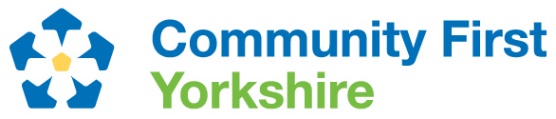 NORTH YORKSHIREYOUNG PEOPLE’S PROVIDERS AND PARTNERS MEETINGThursday 22 April 2021, 2pm-4pmThe meeting will be recorded for ease of note taking and deleted once completedMeeting Zoom details sent separatelyAgendaFuture meeting dates: Thursday 1 July 2-4pm, Thursday 7 October 2-4pm.Meeting Chair: Caroline O’Neill, Head of Policy and Partnerships, Community First caroline.oneill@communityfirstyorkshire.org.uk Welcome and Introductions Notes and actions from the last meetingCaroline O‘Neill,Head of Policy and Partnerships, Community First YorkshireNorth Yorkshire Safeguarding Children Partnership – discussion of needs and issues as activities and spaces are reopenedSafeguarding training and resources , safeguarding Week June 2021David Sharp, Chief Executive, North Yorkshire Youth and VCSE representative on the North Yorkshire Safeguarding Children PartnershipCaroline O‘NeillWorking with the health sector – structures and priorities across North Yorkshire Caroline O‘NeillNorth Yorkshire CCG Whole Pathway Commissioning Group for mental health services – discussion of issues and developments for feedback Lorna Galdas, Senior Commissioning Officer, North Yorkshire Children and Young People Commissioning team, NHS North Yorkshire CCGNYCC Childhood Futures Project updateSimone Wilkinson, Practice and Development Manager, North Yorkshire County CouncilRuth Little, North Yorkshire County CouncilSharing information about service delivery and opening up activitiesAllCommunity Renewal Fund – process and themes to listen to the launch webinar click here.Caroline O’NeillAOB - if anyone has any substantive items please advise before the meeting caroline.oneill@communityfirstyorkshire.org.uk